ӘЛ-ФАРАБИ АТЫНДАҒЫ ҚАЗАҚ ҰЛТТЫҚ УНИВЕРСИТЕТІТарих, археология және этнология факультетіАрхеология, этнология және музеология кафедрасыМАМАНДЫҚ – 6М041900 МУЗЕЙ ІСІ ЖӘНЕ ЕСКЕРТКІШТЕРДІ ҚОРҒАУ Пән атауы: Музейдегі қор материалдарын қалыптастыру мәселелері пәні бойынша дәрістердің қысқаша конспектіОқу нысаны:  1 курс, қ/б, көктемгі семестр, 2 кредит,  Алматы, 20161 Тақырып. Музей заттары білімнің алғашқы дерек көздері ретінде.Мақсат: студенттерге музей қоры жайында түсінік беру, қызметі мен түрлерін түсіндіру Ключевые слова: заттай деректер, жазба деректер, бейнелеу өнері деректері, видео-фоно деректер, музей қоры Қысқаша құрылымы:Музей қоры – музейде тұрақты сақтауда тұратын, ғылыми ұйымдастырылған барлық заттардың жиынтығы. Оның ішіне қордағы экспонаттар, экспозицияланған заттар, экспертиза мен реставрацияға берілген заттар мен уақытша басқа музейлерге берілген музей заттары кіреді. Музей қоры музей заттары негізінде құралады, бұл тарихи-мәдени ескерткіштер, ерекшелігі мен құндылығына байланысты табиғи ортадан алынған заттар болып табылады. Картиналар, қаружарақ, киім, баспа түрлері, флора мен фауна.Саны мен сапасы жағынан құнды және басты болып саналатын заттар негізгі қорды құрайды. Мұның қатарына музей заты статусы бар, сирек кездесетін заттар кіреді. Негізгі қорға кезкелген заттай және құжаттық заттар енеді, табиғаттың немесе бейнелеу өнері туындылары және т.б. Сондай-ақ музей қорының құрамына ғылыми-көмекші материалдар қоры кіреді, оның құрамына музейлік статусы жоқ заттар кіреді, музей үшін жасалған заттар (стилаждар, макеттер, сызбалар, муляждар, көшірмелер және т.б.). Сақталуы нашар құндылықтарда қосымша қорға кіреді. Сондай-ақ қосымша қорға экспозицияда немесе негізгі қорда орынның жетіспеушілігінен музей заттары ене береді. Музейдің экспозициясында қолданылатын витриналар, шкафтар, стендтер және басқада экспозицияда қолданылатын музей құрал жабдықтары қорға кірмейді. Алайда негізгі қорға кіретін заттар құндылығы жағынан бірдей болмайды. Кейбір заттар музей қорында барнаша данада болады. Ондай заттарды типтік заттар деп атайды. Мысалы, геологиялық белгілер, газеттер, сағаттар, археологиялық құмыра, көзе, хумдар, теігелер, үтіктер мен самурындар.  Сирек кездесетін заттарға аты айтып тұрғандай сирек кездесетін, бір данасы сақталған, бірегей авторлық туынды картина, ваза және т.б. жатады. Яғни сирек кездесетін заттың ғылыми, эстетикалық, көркемдік құндылығы болады. Музей заттары пайдалану аясы әртүрлі болғанымен бір-бірімен байланысты болады. Осындай байланыстардың негізінде музей экспозициясы құрұлады. Географиялық аймақтарының бір болуы (облысы, мемлекеті, континент), жасалу материалы (шыны, мата, керамика), жасалу техникасы (құйма әдісі, соғу әдісі), хронологиялық уақыты (темір дәуірі, ортағасыр), егесіне байланысты (Третьяков галереясы, Абайдың, М.Жұмабаевтың жеке заттары) осы белгілеріне байланысты экспозицияланады. Осындай топтық жиынтық заттар арқылы білгілі бір кезеңнің немесе тарихи эволюцияның дамуын көрсетуге болады. МОМ археологиялық коллекциясының экспозициялануы арқылы Қазақстан территориясындағы адамдардың эволюциясын көруге болады.  Музей заттары осындай ортақ белгісімен бір жинақты құрайды, яғни музей коллекциясын. Белгілі бір белгісімен бір типке жататын заттар жүйелік коллекция деп аталады- әйел киімдері, велосипедтер, мәрмәр мүсіндер, күміс әшекейлер, жазу құралдары. Тақырыптық коллекция – жинақ жасалу материалы немесе қолданыс шеңберіне қарай жинақталмаған, белгілі бір тақырыпқа байланысты жинақталады, мысалы МОМ археологиялық коллекциясы. Тақырыптық коллекция археологиялық, тархи, этнографиялық музей экспозициясында көрсетіледі. Жеке тұлға музейге өз жинағын сақтауын өтінсе оның коллекциясы жеке болып есептеледі. Барлық коллекциялардың жиынтығы музей қорын құрайды. Құрылымына қарай музей заттары бөлінеді: заттай деректерге кездейсоқ немесе археологиялық қазба жұмыстары кезінде табылған археологиялық материалдар қару жарақ, тұрмыстық заттар, нумизматика, белгілер, қолданбалы өнер туындылары, зергерлік бұйымдар, мөрлер және т.б. Жазба деректері: қолжазба, баспалық, жеке заттар (күәліктер, грамоталар, хаттар, жеке куәліктер, шендер және т.б.), кітаптар, парақшалар.  Бейнелеу өнері түрлеріне қолданбалы өнер туындылары жатады: графика, мүсін, плакаттар және т.б. сондай-ақ құжаттық, мемориалдық және көркемдік құндылығы бар заттар кіреді.  Сондай-ақ белгілі бір тархи оқиғалармен байланысты карталар, глобустар, алтастар, сызбалар да құрайды. Бұл заттардың музейлік құндылығы жоқ, алайда суреттер мен гравюраларға қарап ғалымдар тарихи фактілерді анықтайды. (Мысалы, Рябия Сұлтан Бегім кесенесі 1895 жылы күтім жасалмағандықтан қирап қалған,  ғалымдар 1872 жылы жарық көрген А.Кунның «Туркестанский альбом» кітабындағы сурет негізінде 1980 жылы қайта қалпына келтірді). Фоно жазбаларға – пластикалар, кассеталар, компактдискілер және т.б. аудиожазбалар. Бұл жас дерек көзі түріне жатады. Фотосуреттер – суреттер, негативтер жатады. Фотодеректердің негізі 1839 жылдан бастау алады, осы жылы Луи Жак Дагер дагерротипияны ойлап тапты. Кино деректер – кинопленкалыр, проекторлар.Негізгі және қосымша қорға кіретін заттар тіркеледі. Тіркеудің негізгі екі мақсаты болады: заттың өзін сақтау және ғылыми қорғау, яғни заттағы ақпаратты сақтау. Музей заттары қорға өткізгенде кіріс актісі толтырылады. Бұл құжат негізінде зат заң жүзінде музей меншігі болады. «Сақталуы» бөлімінде жағдайы жазылады, міндетті түрде толтырылады. Егер зат жаңа болса «толық» деп жазылады, жақсы немесе қанағаттарлық деп жазуға болмайды. Актілер екі үлгіде толтырылады. Затты музейге қабылдап алу кезінде өткізушіден заттың тарихын толық жазып алу керек, хронологиялық уақытын, тарихын, жасалу техникасы мен қолданыс аясы жайында сұрап, жазып алу керек. Бұл мәліметтерді аңыз деп атайды.  Келесі кезеңде кіріс карточкалары толтырылады, оның бөлімдері кіріс кітабінің бөлімдеріне ұқсас келеді. Музей қоры негізгі және қосымша болып, бөлінгендіктен оларға бөлек кіріс кітаптары толтырылады. Кітаптардың беттері нөмірленеді, тігіліп, мөр басылып, директордың қолы қойылады. Бақылау сұрақтары: Ғылыми-қосымша қордың негізі?Музей заттарының түрлері?Коллекция дегеніміз не?Әдебиеттер: Юренева Т.Ю. Музееведение, М., 2006; Шулепова Э.А. Основы музееведения, М., 2005; Актуальные проблемы фондовой работы музеев, М., 1979; Кучеренко М.Е., Фомин В.Н. Музейные фонды и фондовая работа // Музейное дело в СССР. Сб. науч. тр. Вып. . 1987Инро (Токио музейі)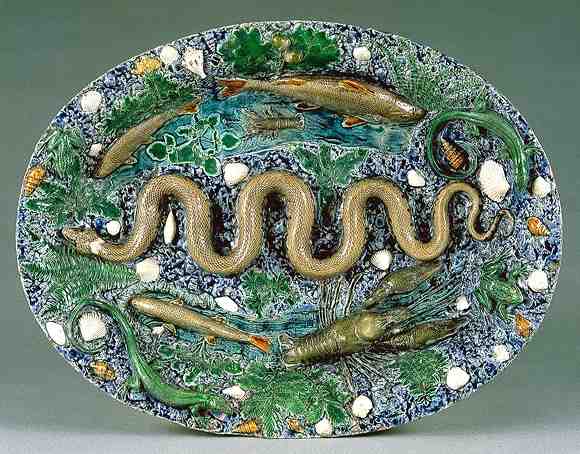 Декоративті табақша  Б. Палисси (Лувр) 2 Тақырып. Музейдегі қор материалдары және  ғылыми-көмекші материалдары.Мақсаты: «ғылыми-көмекші материалдар» ұғымын анықтау, оның ерекшеліктері мен музейдегі орнын саралау.  Кілт сөздер: копия, макет, реконструкция, модель, реплика, репродукция, Қысқаша құрылымы:Ғылыми-көмекші материалдар – бұл музейлік құндылығы жоқ, бірақ музей қорына кіретін және оларды зерттеуде және экспозициялауда қолданылатын заттар. Музей заты – әлеуметтік қолданыс ортасынан алынып, музей қорына өткізіліп, ұзақ уақытқа сақтауға алынған заттар. Музейлік заттың бойында әлеуметтік, тарихи және мәдени ақпараттар болады. Музей заттары тарих пен мәдениеттің ескерткіші және мемлекеттің қорғау құқығында. Ал ҒКМ ондай ескерткіштер қатарына жатпайды және қорғалмайды. Ғылыми-көмекші қор затына: - Түрлі заттар (фотосуреттер, макеттер, мулыждар), музей заттарын зерттеу, жинақтау және экспозициялау барысында жасалған реконструкциялар, карталар, диаграмалар, сызбалар, жоспарлар;- Ауыл шаруашылық өнімдерінің үлгіллері; - Табиғи материалдар – музейлік құндылығы жоқ экспозицияда табиғаттың көрінісін көрсету үшін пайдалынады. Егер негізгі қордағы зат жойылса немесе жоғалса ғылыми-қосымша қордағы зат негізгі қорға ауыстырылады. Ғылыми-қосымша қорда алмасу қоры құралады. Қор сатып алу комиссиясы заттың қай қорға түсетіндігін протоколмен бекітеді. Бақылау сұрақтары:Ғылыми-қосымша материалдардың музейдегі ролі?Ғылыми-қосымша қордың өзіндік белгілерін атаңыз?Ғылыми-көмекші материалдардың түрлері Әдебиеттер: Кучеренко М.Е. Научно-фондовая работа в музее. М., 1999.; Фомин В.Н. Музейные фонды как система // Музейное дело в СССР, М., 1986.  3 Тақырып.  Музейде  қор материалдары  және оның ғылыми ұйымдастырылуыМақсаты: музей қоры оның негізгі құрылымы мен ғылыми ұйымдастырылуы туралы теориялық білім беру Кілт сөздер: негізгі өор, дублеттік қор, алмасу қоры, профильдік емес музейлер, ғылыми-көмекші қор Қысқаша құрылымы:Музейдің барлық бөлімдері қормен байланысты. Қор жұмысының мақсаты – заттарды сақтау, зерттеу және пайдалану үшін ыңғайлы жағдай жасау,  материалдық және рухани мәдениет тұрғысынан зерттеу жүргізу, қор жұмысының теориясы мен методикасын ұйымдастыру. Толыққанды қор жұмысын жүргізу үшін қажет факторлар: - қорларды жинақтау;- қорды тіркеу және сақтау, - музей заттарын консервациялау және реставрациялау; - жинақтың жоғары деңгейде зерделенуі; - ғылыми-тіркеу құжаттамасы; - музей заттары туралы ақпараттардың музей қызметкерлері мен қызығушыларға қол жетімділігі. - материалдық базаның болуы (эксппозициялық кеңістік); - көрме мен экспозиция үшін құрал жабдықтардың толық болуы. - баспа базасы; - БАҚ арқылы музей заттарының кең түрде насихатталуы. Қазіргі уақытта қорды ғылыми жинақтау қор жұмысының негізгі бағыты ретінде қарастырылмайды, музейдің жеке дара бір қызмет түрі ретінде, қарастырылады, сайып келгенде жинақтау жұмысы қордың ажырамас бір бөлігі. Музей затын жинақтауды музейлік құндылығы бар заттарды тұрмыстық қолданыс аясынан жинап, музей қорын толықтыру ретінде қарастырады. Жинақтау барысында музейдің әлеуметтік қызметтерінің бірі жүзеге асады – құжаттау функциясы. Жинақтаудың негізгі түрлеріне далалық зерттеулер (экспедициялар) және ағымдағы жинақтау (сатып алу, алмасу, сыйға беру) жатады.  Музей қорларын тіреку заттың белгілі бір музей меншігі болып табылатындығын заң негізінде бекітеді және заттың негізгі немесе ғылыми-көмекші қор материалы екендігін анықтап береді. Музей қорын тіркеу екі кезеңнен тұрады: актілер негізінде кіріс кітабына алғашқы тіркеу; ғылыми инвентарлау. Музей қорларын сақтау – белгіленген сақтау режимдері мен жүйелері негізінде музей заттарын физикалық тұрғыдан қорғау. Музей заттарын қорғау және сақтау стандарттары жалпы нұсқауда белгіленген, жалпы нұсқау негізінде музейлер өз бағыттарын қарай жеке нұсқау жасайды. Музей қорын зерттеуге музей заттарын атрибуциялау, топтау, жүйелеу және интерпритациялау жатады. Атрибуциялау процесінде музей затынан тән белгілер анықталады ( материалы, техникасы, формасы, салмағы, түсі, қолданыс аясы, және т.б.) Топтау кезінде белгілі бір ұқсастығына қарай бөлінеді (хронологиялық, тақырыптық, авторлық және географиялық). Классификациялау барысында заттың жетпейтін бөліктері анықталады. Музейде белгіленген топтау негізінде заттар жүйеленеді, соның негізінде жүйелік каталогтар жасалынады. Атрибуция, топтау және жүйелеу музей заттары интерпритацияланады, яғни заттың музейлік құндылығы, бірегейлігі, білім дерек көзі екндігі анықталады. Музей коллекциясын толықтыру және оын пайдалануды қол жетімді қылу жолдарын музей мамандары іздестіруде. Бұл талпыныстар екі басты бағыт бойынша жүргізілуде: барлық тіркеу-сақтау қорларын және коллекциялармен ғылыми жұмыстарды жақсарту.  Тіркеу-сақтау жұмысы мен музей заттарын зерттеу арасында үзілмеін байланыс бар. Күнделікті жинақталатын музей құжаттамасының тіркеу және ғылыми маңыздылығы бар, себебі музей коллекциясының ғылыми және мәдени құндылығы анықталады. Коллекциялар физикалық тұрғыдан қол жетімді болу үшін қарапайым шаралар қажет: ыңғайлы орналасуы, заттарда тіркеу номерлерінің болуы, нақты топографиялық жүйенің болуы. Заттардың толық әрі сапалы тіркелуі маңызды, қордағы заттар міндетті түрде тіркелуі тиіс. Уақыт өте келе жүйесіз түрде орналасқан музей заттары, ғылыми ұйымдастырылған жүйеге келтіріледі. Осыған орай музейлерде нақты музей жинақтарын топтау әдісі ұйымдастырылуда. Музей заттарын топтау мен жүйелеу жұмысының атқарылуына қарай ғылыми-ақпараттық аппарат жаслады. Осы жұмыс негізінде жеке коллекциялардың каталогы, сақталу топтарына қарай және бүткіл музей коллекциясына арналған жол көрсеткіштер жасалады. Музейлерде ғылыми-ақпараттық материалдар ғылыми-ақпараттық карточкалар, қол жазбалық карточкалар, баспа және электорндық каталогтар және жол көрсеткіштер түрінде ұсынылады. Нәтижесінде музей жинағының басты каталогы жасалады, негізінде екі басты каталог жасалуы керек: бірі деректану топтау сызбасында, екіншісі тарихи бағыттағы музейлерде –тақырыптық хронологиялық принцип бойынша. Қор бөлімдерінің басты мақсаты кеңес бері болып табылады. Бұл қызмет түрі музей қызметкерлері, ғалымдар, оқұшыларға, өнертанушыларға, мұрағаттанушыларға көрсетіледі. Консультация барысында жалпы музей қорының құрылымы баяндалады: құрамы, құрылысы. Басқада кеңестер музейдің нақты бір коллекциясы туралы ақпарат береді.  Көбіне мұндай ақпараттар экспозициялық және ғылыми-ағартушы бөлімдердің мамандарына қажет. Әр түрлі бағыттағы музейлерде белгілі бір тақырып бойынша кеңестер беріледі. Сондай- ақ студенттер мен бастауыш музей мамандарына арналған комплексті кеңестар беріледі. Консультацияның сапасы қордың зерделенген деңгейіне байланысты. Бақылыау сұрақтары:Қор жұмысын жүргізу үшін не қажет?Музей қоры дегеніміз?Музей мамандарына консультацияның қажеттілігі?Әдебиеттер: Финягина Н.П. Состав и структура музейных фондов, содержание фондовой работы // Музейное дело в СССР. М., 1975; Эймс М. Расширить доступ к музейным фондам // Museum, № 145, 1985. 4 Тақырып.  Қорларды жинақтау, тіркеу, сақтау, зерттеу.Мақсаты: ғылыми-қор жұмысының негізгі қызметі жөнінде түсінік беру Кілт сөздер: жинақтау, тіркеу, сақтау, зерттеу, реставрация, консервацияҚысқа мазмұны:Қазіргі уақытта қорды ғылыми жинақтау жұмысын жеке дара бөлім ретінде қарастырады, алайда жинақтау қор жұмысының айырылмас бір бөлігі. Жинақтау деп әлеуметтік ортадан музейлік құндылығы бар заттарды жинау процесін айтады. Жинақтау кезінде музей қызметінің әлеуметтік қызметі жүзеге асады – құжаттау қызметі. Жинақтаудың негізгі түрлеріне далалық зерттеулер (экспедициялар) және ағымдағы жинақтау (сатып алу, алмасу, сыйға беру) жатады.  Музей қорларын тіреку заттың белгілі бір музей меншігі болып табылатындығын заң негізінде бекітеді және заттың негізгі немесе ғылыми-көмекші қор материалы екендігін анықтап береді. Музей қорын тіркеу екі кезеңнен тұрады: актілер негізінде кіріс кітабына алғашқы тіркеу; ғылыми инвентарлау. Музей қорларын сақтау – белгіленген сақтау режимдері мен жүйелері негізінде музей заттарын физикалық тұрғыдан қорғау. Музей заттарын қорғау және сақтау стандарттары жалпы нұсқауда белгіленген, жалпы нұсқау негізінде музейлер өз бағыттарын қарай жеке нұсқау жасайды. Музей қорын зерттеуге музей заттарын атрибуциялау, топтау, жүйелеу және интерпритациялау жатады. Атрибуциялау процесінде музей затынан тән белгілер анықталады ( материалы, техникасы, формасы, салмағы, түсі, қолданыс аясы, және т.б.) Топтау кезінде белгілі бір ұқсастығына қарай бөлінеді (хронологиялық, тақырыптық, авторлық және географиялық). Классификациялау барысында заттың жетпейтін бөліктері анықталады. Музейде белгіленген топтау негізінде заттар жүйеленеді, соның негізінде жүйелік каталогтар жасалынады. Атрибуция, топтау және жүйелеу музей заттары интерпритацияланады, яғни заттың музейлік құндылығы, бірегейлігі, білім дерек көзі екндігі анықталады.Бақылау сұрақтары:Ғылыми-қор жұмысының негізгі бағыттары?Музей қорын зерттеуге не кіреді?Тіркеудің маңызыдылығы?Әдебиеттер: Музееведение. Музеи мира. М., 1991, Юренева Т.Ю. Музееведение, М., 2006 5 Тақырып. Музей заттарын анықтау (атрибуциялау)Мақсаты:  научить основным принципам определения музейного предметаКілт сөздер: атрибуция, әдіс, материал, көлемі, авторлықҚысқаша мазмұны:Атрибуция (лат. Атрибуцио - приписывание) – музей затын зерттеудің анықтамасы, зерттеу барысында музей затымен типтес затпен салыстырылады. Мұндай зерттеулер нәтижесінде заттың негізгі белгілері анықталады: материалы (бояу, ерітінді), формасы, құрылымы, жасалу техникасы (майлы бояу, акварель, тігіс, соғу, сіркелеу), стилі, хронологиялық шеңбері, авторы. Атрибуциялау кезінде заттың белгілі бір тарихи оқиға немесе тұлғаға қатысы анықталады, заттың сақталу дәрежесі мен сыртындағы белгілері зерттеледі. Өнер туындыларын атрибуциялау кезінде заттың авторы, көркемдік мектебі және хронологиялық уақыты анықталады. Ұзақ уақыт аралығында атрибуция білгірлердің эмпирикалық білімі мен түйсігіне негізделді. 19 ғ. соңынан бастап ғылыми стилистикалық анализдерге, физикалық және химиялық зерттеулерге негізделді және инфро күлгін сәулелер қолданылды.  Қосалқы тарихи пәндерде атрибуциялау кезінде қолданылады: нумизматика, палеография, геральдика, сфрагистика, вексиллология.Мысалы, археологиялық затты атрибуциялау – заттың хронологиялық кезеңін, бастысы заттың құрылымы мен археологиялық мәдениеті анықталады. Археологиялық заттармен жұмысы жасау үшін археологиялық мәдени қабаттарды, ескерткіш түрлерін, сол тектес заттармен салыстыру үшін арнайы әдебиетті білу қажет. Музей заттарын атрибуциялау кезінде каталогтар, анықтамалар, арнайы әдебиеттер қолданылады. Затты анықтау барысында заттың барлық белгілері анықталады. Музей затын анықтау әдісі оның жасалу техникасын, материалын, көлемі, размері мен құрылымын анықтаудан басталады. Сондай-ақ заттың физикалық-химиялық құрылымы анқыталуы қажет. Металды, ағашты және керамиканы анықтау оңай, ал оныің түрі мен құрылымын анықтау қиын. Дәл мағлұматты арнайы лабороториялық зерттеулердің нәтижесінде анықталады. Алайда лабороториялық зерттеулер өте сирек қолданылады, себебі ол затқа зиянын тигізеді, бұл әдіс реставрация жүргізер барысында қолданылады. Кейде заттың құрамында бірнеше материал болады. Затты анықтау барысында оның қолмен немесе механикалық техникамен жаслынғандығы анықталады. Әр әдіс затқа өзіндік ерекшелік береді. Бейнелеу өнері деректерінің атрибуциясына – тақырыбын, сюжетін, негізгі идеясын анықтау жатады. Сюжет пен тақырыпты анықтауда бейнелеудің нысанын анықтауды талап етеді: адам, оынң іс қимылы, табиғат. Бейнелеудің түрі анықталады – тұрмыстық, пейзаж, марина, натюрморт. Жазба деректі атрибуциялауда құжат түрі мен оның мақсаты, маңыздылығы анықталады. Сондай-ақ заттың стилі анықталады - готика, модерн, барокко, бұл өз кезегінде заттың қолданыс аясын, хронологиялық шеңберін, әлеуметтік орнын анықтауға септігін тигізеді. Бақылау сұрақтары:Атрибуция дегеніміз не?Музей затын анықтауда қандай қосалқы пәндер қолданылады?Музей затын атрибуциялауда қандай белгілер көмектеседі?Әдебиеттер: Кучеренко М.Е. Научно-фондовая работа в музее. М., 1999.; Изучение и научное описание памятников материальной культуры. М., 1972.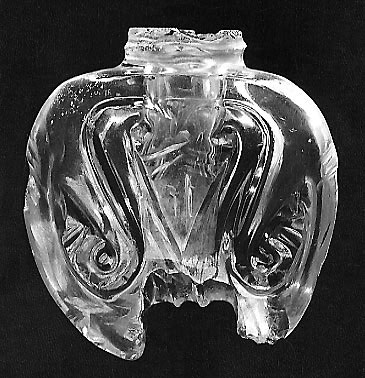 Ваза, Арабский халифаты   6 Тақырып.  Музей заттарын топтау, жүйелеу және интерпритациялауМақсаты: музей ісінде қолданылатын топтаудың және жүйелеудің түрлерімен таныстыру Кілт сөздер: интерпретация, систематизация, тақырыптық классификация, заттық классификация, салалық классификацияҚысқаша мазмұны:Топтау дегеніміз музей заттарын ұқсастығы мен ерекшеліктеріне қарай бөлу.  Хронологиялық шеңбері: неолит кезеңінің қару жарағы, кремень және огниво темір дәуірі, садақ пен жебе мезолит, айбалта, қалқан ортағасыр. Географиялық аймағы бойынша: қытай фарфоры, испан кітабы, түркмен кілемі. Этникалық белгілері бойынша: қазақтарға, орыстарға, өытайларға, арабтарға жәнет.б. тиесілі. Затты тақырып аясында байланысқан паралельді топтаудың екі түрі ұсынылады. Біріншісі соңғы бұйым. Мысалы жер шаруашылығы тақырыбы бойынша бақша өсіру, шарап жасау, темкі өсіру. Екіншісіне процес түсінігі жатады. Мысалы, жер шаруашылығы тақырыбы бойынша жерді өңдеу және жырту, егін егу, су ару, күтім, және т.б.Бірінші өндірістің мәдениеті: жер шаруашылығы, аңшылық, бал өсіру, жібек өсіру. Кәсіп: қағаз материалдары, ағаш, лай, тас, металл, шыны. Тұрмыстық мәдениет: тұрғын жайлар, киімдер, тамақ, тасымалдау құралдары. Әлеуметтік жағдай бойынша: сарафанды ауыл тұрғындары кигкн, мөрі бар жүзіктерді ақсүйектер қолданған. Авторы бойынша: Пракситель статуясы,  Васнецовтың суреттері, Абайдың өлеңдері, Мемориалдық топтау: Д.Қонаевтың жеке заттары. Заттық топтау, ұқсас заттарды топтау: үтіктер, торсық, күбі. Сала бойынша топтау, белгілі бір кәсіп түріне қарай заттарды топтастыру: шаруаның, аңшының, зергердің, кеншінің  құралдары. Жүйелеу дегеніміз музей затының құндылығы мен музейдегі орнын топтау болып табылады. Музей заттарын жүйелеу үшін карточкалар мен электрондық жүйелер қолданылады, соның негізінде музей заттарының каталогы жасалады. Үлкен музейлерде бөлім бойынша жүйеленеді. Өнер музейлерінде заттар өнердің түрі (бейнелеу, мүсін, графика, қолданбалы өнер), стилі (барокко, классицизм, авнгарт және т.б.), материалы (ағаш, металл, мәрмәр, гранит, керамика және т.б.) мен техникасы бойынша жүйеленеді. Интерпретация дегеніміз музей заттарын білім және көңіл күй тұрғысынан зерттеу. Заттың шынайылығы анықталады, бойындағы ақпараты,атрактивті, экспрессивті қасиеті мен құндылығы анықталады.  Бақылау сұрақтары:Топтаудың түрлері?Жүйелеудің маңызы?Интерпритация дегеніміз не?Әдебиеттер: Шахновская Л.М. Основы музейного дела, М., 2005; Кучеренко М.Е. Научно-фондовая работа в музее. М., 1999.7 Тақырып. Музейдегі қорларды жинақтаудың мәні мен ғылыми міндеттері Мақсаты: музей қорын жинақтау туралы теориялық білім беруКілт сөздер: жүйелеу, ағымдағы, тақырыптық, музей коллекциясы, анықтау. Қысқаша мазмұны:Қорды жинақтау дегеніміз жоспарлы және жүйелі түрде қоғам мен табиғат дамуының куәсі болып табылатын заттарды іріктеу. Жинақтау музей әдістерімен жинақталады, нәтижесінде музей қоры қалыптасады немесе толығады. Жинақтау іріктеуді талап етеді. Сондықтан музейлерде заттың құндылығын анықтайтын арнайы мамандар жұмыс жасайды. Жинақтау музейдің бағыты мен нақты зартеп оырған нысанына байланысты жүргізіледі. Жинақтаудың басты талаптары заттың ғылым мен білімнің дерек көзі ретінде  құндылығы.Жинақтау барысында музейдің экспозициялық бағыттарыда ескеріледі, сол себептен оған экспозициялық бөлімнің мамандары қатысады.        Жинақтаудың негізгі кезеңдері: 
1. мәселені белгілеу; 
2. зерттеу нысандарын анықтау; 
3. музейлік құндылығы бар заттарды анықтау; 
4. қабылдау және музей затына айналдыру. 
        Жинақтаудың дерек көзі жоспарланған зерттеулерде және кездейсоқ ашуларда болуы мүмкін. Музейде жинақтаудың өзіндік әдістері бар: қарапайым қабылдап алудан іздеуге дейін, сондай-ақ белгілі бір дерек көзі орнында үнемі зерттеулер жүргізіледі. Жинылған заттар музей қызметінің негізі болады. Мысалы, А.Қастеев атындағы өнер музейінде өнер туындалары жинақталып, келешек қрпаққа сақталады. Музей коллекциясы төмендегідей жолдармен жинақталады: - Қазақстан және әлем халықтарының көркем, бейнелеу және қолданбалы өнер туындыларын сақтау; - жоспарлы түрде заттар жинақтау үшін экспедициялар және іс-сапарлар ұйымдастырылады; - Мәдениет министрлігінің өнер комитетінің жанындағы арнайы сатып алу комиссиясының шешімімен және музей бағытына сәйкес келетін өнер туындыларын жеке коллекционерлер мен авторлардан сатып алу;  - жеке азаматтар мен мемлекеттік мекемелерден берілген сыйлар.Жинақтау түрлері бірдей болмауы мүмкін. МОМ өз қорын арнайы археологиялық және этнографиялық экспедициялар нәтижесімен толықтырады. Сондай-ақ сыйға бері, сатып алу және алмасу түрлері де бар. Жоғарғы тізімді ағымдағы жинақтау деп те атайды. Бақылау сұрақтары:Жинақтаудың негізгі кезеңдері?Жинақтаудың музейдегі маңызыЖинақтаудың қандай түрлерін білесіз?Әдебиеттер: Иксанова И.В. Проблемы комплектования естественно-научных музейных фондов // Музей и современность. Комплектование музейных коллекций. Сб. науч. тр.. М., 1982.; Решетников Н.И. Комплектование музейных фондов. М., 1997.8 Тақырып. Музейдегі қор материалдарын жинақтау жұмыстарын ұйымдастыру.Мақсаты: музей заттарын жинақтаудың негізгі қағидаларын саралау. Кілт сөздер:  жинақтаудың кезеңдері, қор сатып алу комиссиясы, экспертиза, алмасу, жинақтаудың дерек көздері. Қысқаша мазмұны:Музей коллекциясын жинақтау музей қызметінің негізгі функцияларының бірі болып табылады. Егер де музейдің нақты бір бағыты анықталсада, жинақтау ұйымдастырлмаған, хаостық және жүйесіз жүргізіледі. Жақсысы музей жинақтау алдында арнайы жоспар түзеді. Қазіргі уақытта музейтануда жинақтаудың арнайы әдіснамалық әдебиеті мен түсінікті апараты (жинақтаудың және дерек көздерінің түрлері) қалыптасқан. Теориялық базаның солақайлығы белгілі. Бұдан шығудың жолы музей мамандарының арнайы әдістерді ойлап тауып, оны тәжірибеде қолданы болып табылады. Қазіргі ғылыми жинақтаудың жлүйесі 20 ғасырдың екінші жартысында қалыптасты. Сол кезеңнің ғылыми құжаттау теориясының негізіне құралады. Заттарды іріктеудің екі негізгі принципі белгіленген танымдық және құндылық. Соңғы тарихи оқиғалар музей ісіне де әсерін тигізді. Кеңес үкіметі тұсында жинақталған қордың жарты бөлігі өз құндылығынан айырылған (бір типтес заттар болғандықтан, парияның қағаздары мен билеттері). Музейтануда жинақтауды сапалы әрі нәтижелі ету мақсатында арнайы әдебиеттер жасалуда. Н.И. Решетников жинақтауда мынадай талаптар сақталу өажет, біріншіден дерек байланысты мәліметтер базасын құру, екіншіден қорды сақтау, үшіншіден заттың әлеуметтік ортасын зерттеу. Музейде белгілі бір кризис жағдайында жаңа концепция құрастырады, яғни музей қорын қайта жасақтайды және құрастырады. Музей қорын жинақтаудың концепциясы дерек көзін зерттеуден, музейдің бағытын ескеруден, қаржы және техникалық қажеттіліктермен және кадр мәселесін шешуден тұрады. Жинақтаудың негізінде музей заттарын каталогтау жұмысы атқарылады. Қазіргі уақытта қорды ғылыми жинақтау жұмысын жеке дара бөлім ретінде қарастырады, алайда жинақтау қор жұмысының айырылмас бір бөлігі. Жинақтау деп әлеуметтік ортадан музейлік құндылығы бар заттарды жинау процесін айтады. Жинақтау кезінде музей қызметінің әлеуметтік қызметі жүзеге асады – құжаттау қызметі. Жинақтаудың негізгі түрлеріне далалық зерттеулер (экспедициялар) және ағымдағы жинақтау (сатып алу, алмасу, сыйға беру) жатады. Жинақтаудың жүйелік, тақырыптық, комплекстік әдістерден тұрады. Жүйелік әдіс арқылы белгілі бір дәуірдің заттары жинақталады. Тақырыптық әдіс белгілі бір тақырыптағы тарихи оқиғаны құжаттайтын немесе дәлелдейтін заттар жинақтауға арналған.  Комплекстік әдіс жоғарыда талаған екі әдістен құралады. Қазіргі тарихи оқиғаларды жинақтау яғни дәуірді құжаттау жүйелік және тақырыптық әдісте болады. Жинақтаудың негізгі түрлеріне далалық зерттеулер (экспедициялар) және ағымдағы жинақтау (сатып алу, алмасу, сыйға беру) жатады. Ғылыми жинақтау ғылыми концепция негізінде жасалады. Ғылыми концепцияда негізгі мақсаты мен міндеттері, әдісі мен түрі көрсетіледі. Соның негізінде жинақтаудың болашақ жоспары жасалады. Музей заттарын жинақтауда арнайы құрастырылған талаптар міндетті түрде ескеріледі. Жалпы талапқа ақпараттылығы, аттрактивтілігі, деректің шындылығы; жеке талапқа (материалы, көлемі, жасалу техникасы, хронологиялық шеңбері жатады. Музей қорын жинақтаудың түрлері ағымдағы – жаңадан құралған құжаттар негізінде құралады; ретроспктивті – заттың жетпейтін бөліктерін іздестіріп, жинақтау; біріккен – музейлер бірлесіп, музей заттарын жинақтайды; орталықтандырылу – бір мекеменің ұйымдастырумен ұймдастырылатын жинақтау; тапсырыс бойынша жинақталу. Қайта жинақтау – құндылығы жоқ, дұрыс жинақталмаған дұрыс іріктелмген заттарады музей қорынан алып тастау. Музей қорларын жинақтау мынадай талаптарда атқарылады: -    музейге бөлінген қаржыға музейлік құндылығы бар заттарды сатып алу; -    музейдің басқада көрсеткен қызметтерінің нәтижесінде жиналған қаржыға сатып алу; -    жеке тұлғалар мен мекемелерден қайырымдылық ретінде берілген қаржыға тарихи-мәдени ескерткіштерді сатып алу; - музей заттарын жинақтауға арналған жоспар негізінде далалық экспедициялар ұйымдастыру; -  шетелдік музейлердің заттардың тарихи отанынан қайтарылуы;-     жеке тұлғалар мен мекемелерден берілетін заттар; -     заңға қайшы келмейтін басқа да әдістер. Бақылау сұрақтары:Жинақтаудың негізгі кезеңдері?Қайта жинақтау дегеніміз не?Жинақтаудың түрлері?Әдебиеттер: Решетников Н.И. Комплектование музейных фондов. М., 1997.; Романычева И.Г. Музейное дело, Л., 1983; Шляхтина Л.М. Основы музейного дела, М., 20059 Тақырып. . Музейде қор материалдарын  жинақтаудың негізгі ғылыми әдістері Мақсаты: қорды жинақтаудың негізгі әдістері туралы жалпы түсінік қалыптастыру Кілт сөздер: әдіс, экспедиция Қысқаша мазмұны: Музей қорын жинақтау түрлері: 1) жеке меншік иелерінен сатып алу; 2) музейге қайтарымсыз сыйға беріледі; 3) соттың немесе мемлекеттік мекемелердің шешімімен тіркілеу нәтижесінде; 4) археологиялық және этнографиялық экспедициялар нәтижеснде; Барлық музейлік заттар мен коллекциялар ҚР Ұлттық музей қорына кіреді. Сондай-ақ музейлерде уақытша сақтауға алынған заттар қоры болады, онда музей бағытына сәйкес келмейтін заттар мен көп үлгідегі заттар сақталады. Музей қорының құрамы музей қызметінің негізі болып табылады. Музей қорын тіркеудің негізгі құжаттары: 1) басты инвентарлық кітап; 2) қабылдау, сатып алу, сақтау актілері; 4) нотариалды расталған музейге сыйға берілген заттардың актілері;  Музей арқылы заттар сақталады, зерттеледі және насихатталады. Осы мақсатта: 1) Ұлттық музей қорының заттарын тіркеу және сақтау; 2) қор заттарының ерекшеліктерін ескере отырып, оны арнайы жабдықталған жерлерде сақтау; 3) музей заттарын сақтау, реставрациялау үшін профилактикалық шараллар жүзеге асырылады; 4) құндылығы бар музей заттарын жоспарлы түрде жинақтау, оларды зерттеу.  Музей заты ұрланса уәкілетті орган арнайы мекемелерге хабарлайды. Музей өз жұмысын тоқтатса музей жинақтары ҚР мемлекеттік музейлеріне өткізіледі. Ғылыми зерттеудің негізгі мақсаты жинақтауда арнайы ғылыми концепцияны қалыптастыру болып табылады. Ол тарих ғылымының жалпы шешімдеріне және жаңа музейлік зерттеулерге негізделеді. Жинақтаудың концепциясы жинақтаудың бағыттарын, негізгі тақырыбын, музей заттарын іріктеуді анықтайды. Сондай-ақ музейдің негізгі бағыты мен сұраныстары ескеріледі. Қазіргі заманның тарихи оққиғаларын жинақтау үшін ғылыми негізделген концепция өте маңызды, себебі болашақ үшін заттарды іріктеп алу өте қиын.  Ғылыми зерттеудің әдістері әр түрлі. Оның ішінде далалық экспедициялар күрделісі болып есептеледі. Ұзақ уақыттардан бері музейлер елдің түпкір түпкіріне археологиялық этнографиялық экспедициялар жіберілген. Мұндай экспедициялардың құндылығы тарихқа қосқан үлесі мен музей бағытына сәйкестігіне қарай құндылығы анықталады.  Археологиялық зерттеу жұмыстары жоспарлы түрде құрылады, негізгі мақсаты өзекті мәселелерді шешу болып табылады. Археологиялық музейлер археологиялық зерттеулерді жоспарлап, оны жүзеге асырады. Бұл музей қорын толықтырудың бір жолы болып, табылады. Жинақталған археологиялық артефактілер музей экспозициясында көрсетіледі және зерттеледі. 
Соңғы жылдарда шетелдік музейлердің тәжірибесінде су асты археологиясы жиі қолданылады. Мамандар су астына кеткен қалалар мен кемелерді іздестіреді, экспедицияға археологтармен қатар, арнайы мамандар қатысады негізінен іздеу құмыстарымен солар айналысады. Этнографиялық зерттеулер үшін далалық экспедициялардың орны ерекше. Жинақтаудың бұл түрі соңғы кездерде музейлерде жиі қолданылады. Сондықтан Қазақстандың музейлердің экспозициясында этнографиялық заттар жиі кездеседі. Бақылау сұрақтары:Жинақтаудың музейдегі орныЖинақтаудың түрлері?Музей заттарын жинақтауда далалық экспедициялаудың маңызыӘдебиеттер: Решетников Н.И. Комплектование музейных фондов. М., 1997.; Юренева Т.Ю. Музееведение, М., 200610 Тақырып.   Музей қорларын тіркеудің міндеттері. Тіркеу құжаттарын құрудың міндеттері.Мақсаты: музей қорын тіркедің негізгі міндеттерін саралау Кілт сөздер: тіркеу, сақтау, нұсқау, тіркеу құжаті, қор құжаты Қысқаша мазмұны:    Музей қорларын тіреку заттың белгілі бір музей меншігі болып табылатындығын заң негізінде бекітеді және заттың негізгі немесе ғылыми-көмекші қор материалы екендігін анықтап береді. Тіркеу кезінде толтырылатын құжаттар тіркеу құжаттары деп аталады. Тіркеу құжаттары белгіленген үлгі бойынша толтырылады.     Зат тіркелген соң музей заты болып бекітіледі. Музей қоры мемлекет меншігі болып табылады, заңмен қорғалады.     Музей заты тіркелген соң міндетті түрде оның құны мен маңыздылығы анықталады. Сондай-ақ заттың қаржылық құндылығы анықталып, белгіленеді.     Музей қорын тіркеу екі кезеңнен тұрады:     а) музей затын алғашқы тіркеу және атрибуциялау (кіріс кітабына қысқаша сипаттап жазу), негізгі мақсаты затты қорғау;     б) инвентарлау, яғни музей заттарын ғылыми тіркеу (дерек көзінің түріне, материалына, жинақ, жасалу техникасына қарай топтау)     Музейдің негізгі заңды күші бар құжаттарға алу/беру актілері, кіріс кітабі және ғылыми нивентарь кіреді. Музей заты үшін ғылыми инвентарьдің маңызы өте жоғары, онда зат толығымен сипатталады, заттың зерттелуі мен топтастырылуы жазылады.     Актілер мен кіріс кітаптары анық және қолмен толырылады, өшірулер мен бояулар болмауы керек.      Ал егер өзгертулер болса мысалы, кейінгі зерттеулер нәтижесінде пайда болған деректер мен толықтырулар музей директорының шешімімен енгізіледі.     Музейлер қор, коллекция және сақталу бірліктері бойынша тіркеу жұмыстарын жүргізеді. Арнайы мекемелерге музейқоры мен оның сақталу деңгейі жөнінде есеп тапсырады. Мүндай шараларды Орталықтандырылған тіркеу деп аталады     Әр музей музейдің бағытына, қорының құрамына, музейдің қалыптасу тарихына, қордың зерттелу деңгейін ескере отырып, өзіндік жеке нұсқау жасалады. Алайда, 5 негізгі нұсқау барлық музейлерге ортақ болып табылады: - негізгі қор;- кіріс және инвентерлық кітаптардың беттері міндетті түрде номерленеді;- музейге түскен заттар мен құрал жабдықтардың барлығы тіркеледі;- жауапты сақтаушыларды белгілеу;- қор сатып алу комиссиясының міндетті түрде болуы.            Музейге түскен барлық заттар қатаң құжаттық тіркеуден өтеді.Заттар музей ішінде немесе сыртында жылжығанда арнайы катілер толтырылады. Алу/беру актілері музей қорын тіркеудің алғашқы заңды күші бар құжат болып табылады. Музей қорында алу актісі бойынша алынбаған заттарды сақтауға тиым салынады.           Алу/беру актілерінде заттаың алынған/берілген күні, жылы, уақыты, мақсаты, берілген/алынған мерзімі көрсетіледі кімнің алғандығы көрсетіледі. Заттың саны көрсетіледі, қысқаша сипаттамасы беріледі, сақталу деңгейі көрсетіледі. Қабылдап алу кезінде сақталу жағдайы мен кімнің тапсырғандығы көрсетіледі.      Егер затта бағалы тастар немесе металл болса оның саны, құны көрсетіледі. Құны арнайы экспертизалық сараптама комиссиясының шешімімен бекітіледі. Актілерде міндетті түрде музей мөрі болуы тиіс.	Алу/беру актісі затты реставрациялауға және консервациялауға жіберілер де толтырылады. Онда заттың жағдайы міндетті түрде жазылады, реставрациядан өткен соң да затқа сипаттама беріледі. Яғни реставрацияның сапасы анықталады. Алу/беру актілерін бас қор сақтаушы береді ол үш үлгіде жасалады, бірі бас қор сақтаушыда, екіншісі жауапты тұлғада, үшіншісі музей директорында болады.     Кіріс кітабы музейдің басты құжаты болып табылады. Кіріс кітабының барлық беттері міндетті түрде номірленеді. Кіріс кітабында зат туралы мынадай деректер тіркеледі: заттың уақыты, затқа байланысты деректер, музейге түсу жағдайы, сақталуы, басқада құжаттар. Актінің номері мен тіркеу уақыты қойылады.      Барлық деректер кіріс кітабына нұсқаумен айқындалған форма бойынша түсіріледі. Кіріс кітабында жазбаларға өзгеріс, түзеті енгізу (арнаулы актілер) директор немесе оның орынбасары, бас сақтаушы, бөлім меңгерушісі қол қойып, мұражай мөрі қойылады. 	Кіріс кітаптары тұрақты және уақытша сақтаудағы заттардың жалпы саны, музей заттарының саны, ғылыми-көмекші материалдар саны, белгілі бір уақыт арасында түскен материалдар, олардың қай қор бөліміне тиісті екені туралы ақпарат алуға мүмкіндік береді. Кіріс кітабы қорды қайта есептегенде маңызды құжат болып есептеледі. 	Кіріс кітаптарындағы жазбаларға сәйкес жасалған карточкалар номерлеріне сәйкес толтырылған есепке алу картотекалары болады. Мұндай картотекалар музей заттарының кіріс кітабына, уақытша қолданатын заттардың кіріс кітабына, ғылыми-қоысмша материалдардың есеп кітабына сәйкес жасалады. Есепке алу катотекасы кіріс кітабының ақпарат қызметін атқарады. 	Музей заттары қор бөлімдеріне түсу барысында ғылыми инвентарлаудан өтеді. Ол музей заттарын анықтауда музей мамандарының терең жұмыстарын, қордың құрылымдарының қай бөлімдеріне құқықтық және ғылыми енуін, заттардың ғылыми деректерін қамтиды. Ғылыми инвентарлау қорды жүйелеудегі қателерді болдырмаудың практикалық негізін құрайды. Ғылыми инвентарға жазу әр зат бойынша жүргізіледі. Ол қорды есепке алу нұсқауы бойынша анықталған формамен заттардың түсу тәртібі бойынша жасалады. Заттың толық аты, нақты сипаттамасы беріледі. Авторы, дайындаушысы, уақыты, жасалған жері, этникалық әлеуметтік сипаты туралы деректер, заттың тарихы, сақталуы қамтылады. 	Инвентарлау – музей заттарын ғылыми айқындаудың, зерттеудің, сипаттаудың негізгі формасы. Музей заттары инвентарлау кезінде жүйеленеді. Инвентарлық кітапқа екі номер қойылады. Кіріс кітабы бойынша номері және инвентарлық номері. 	Ғылыми инвентарлауға жазу белгіленген форма бойынша толтырылады. Ол музей заттарын анықтау процесінде толтырылып, заттың барлық негізгі белгілерін зерттеу нәтижелерін тіркейді. Заттың реставрациялануы, консервация туралы деректер, пайдаланылуы, жариялануы туралы сипатталады. Сурет үшін орын беріледі. Ғылыми инвентарлауда зат тереңірек зерттеледі.  	Қорды қайта есептегенде ғылыми инвентарлар мен инвентарлық карточкалар кіріс кітабымен есепке алу картотекасы сияқты маңызды қызмет атқарады.  Бақылау сұрақтары:Тіркеудің маңызы?Тіркеудің түрлері?Инвентарлау?Әдебиеттер: Кучеренко М.Е. Научно-фондовая работа в музее. М., 1999.; Инструкция по учету и хранению музейных ценностей, находящихся в государственных музеях СССР, М., 1984 Ғылыми сипаттаудың карточкасыНаименование музея                                                       ОтделАвтор (мастер, школа, страна,                      Датировка_________________________изготовитель, издатель,этническая группа)_________________________________________                                                   Название, назначение___________________________                                                   ______________________________________________Материал, техника______________________________Размер, вес, проба для драгметаллов___________________________________________________________________Описание (содержание) предмета и его основных частей (формы, назначения, устройства, покроя, цвета, сюжета, композиции, художественного стиля, изображений, украшений, связи с событием или лицом, адресата), обрамление___________________________________________________________________________________________________________________________________________________________________Тексты, пометы, надписи, печати, штампы, знаки и др.________________________________________________________________________________________________________________________________________________________________________________________Марки, клейма, наклейки, серийные номера_________________________________________________________________________________________________________________________________________________________________________________________________Место и время производства (создания, изготовления, чекана, съемки, находки, издания и пр.)_______________________________________________________________________________________________________________________________________________________Сохранность_______________________________________________________________________________________________________________________________________________Реставрации и консервации______________________________________________________Публикации, использование, бытование___________________________________________Музейное значение_____________________________________________________________Местонахождение:                          Отметка о выдаче:                                Дата составления:_____________________            ______________________                        ________________ Составитель:_________________________________11 Тақырып. Музейдегі қорларды тіркеу және оның тіркеу құжаттамасыМақсаты: студенттерге музей құжаттарын толтырудың негізгі кезеңдері мен шарттарын ұғындыру. Кілт сөздер: алғащқы тіркеу, кіріс кітітабы, инвентарь кітабі, тіркеу карточкасы, қайта тіркеу, тіркеу Қысқаша мазмұны:      Музей заттары тіркеу және инвентарлық кітапқа тіркелгенде заттарға номерлері қойылады, ол музейдің шифрымен бірге затқа қойылады (мысалы, ҚРОММ, КК-1058/инв-510). Бірінші музейдің қысқартылған формасы, КК-1058 кіріс кітабындағы номері, инв-510 инвентарлық кітаптағы номері.      Егер заттың өзіне белгі қою болмаған жағдайда этикеткалар, биркалар қолданылады. Есептік белгі қоюдың тағы бір әдісі, жеке қорап, конверттерда сақтау болып табылады.      Есептік белгілерді қою заттың сыртқы бейнесіне, сақталуына зиян келтірмеу қажет. Сонымен бірге есептік белгі көруге ыңғайлы, өшпейтін, тұспейтін болуы керек. Есептік белгіні қою әдісін таңдау заттың сақталуына, көлеміне, материалына байланысты. Сонымен бірге есептік белгіні заттарға қоюда қою орнын анықтау маңызды. Керамикалық заттарда ол заттың түбіне қойылады. Графика өнері туындыларына оның екінші бетінің сол жақ бұрышына қойылады. Есептік белгі үшін затқа зиян тигізбейтін, ұзақ сақталатын материалдар қолданылады. Металл заттарда ол эмальді бояулармен қойылады. Керамикалық бұйымдарға майлы бояулармен немесе тушьпен қойылады.      Музей қорына уақытша сақтауға алынған заттарға есептік әлсіз оңай өшірілетін бояулармен қойылады. Маталарға, киімдерге, зергерлік бұйымдарға есептік белгі этикеткалар арқылы қойылады. Нумизматикалық коллекциялар конверттерде тұрады, есептік белгілер сонда қойылады.          Қағаздан жасалған заттарды музей шифры жазылған майлы типографиялық бояумен түсірілген белгі қойылады. Есептік белгінің түсі де маңызды. Күнгірт затқа ол ақ бояумен түсіріледі. Ал ақ түсті затқа қара бояумен түсіріледі.      Рамкалары бар суреттерге есептік белгілер рамкаға қойылады, егер суретте рамка болмаса теріс жағының бір бұрышына қойылады. Акварель, гравюра, қатты материалдардан жасалған заттарға есептік белгі штамппен қойылады. Екі бетке салынған суреттерге белгі бөлек қойылады.    Мүсінге есептік белгі артына, бұрышына қойылады. Үлкен көлемді, барельефті мүсіндерге есептік белгі экспозицияланбайтын жағына қойылады    Ашылатын заттарға, (шкаф, қорап) есептік белгі ішіне қойылады. Ою өрнектері бар заттарға белгі бос жерлеріне қойылады. Мата, киім мен кілем өнімдеріне есептік белгі ішкі жағына тігіліп қойылады.     Этикеткалырды түйрегішпен, кнопкамен түйреп қоя салуға тыйм салады. Есептік белгілер анық болып, көрініп тұруы қажет. Бақылау сұрақтары:Есептік белгілер қайда қойылады?Кіріс кітабы?Алғашқы тіркеу дегеніміз?Әдебиеттер: Инструкция по учету и хранению музейных ценностей, находящихся в государственных музеях СССР, М., 1984; Кучеренко М.Е., Фомин В.Н. Музейные фонды и фондовая работа // Музейное дело в СССР. Сб. науч. тр. Вып. . 198712 Тақырып.  Музей қорларын ғылыми каталогтау.Мақсаты: музей каталогы жіне оларды құрастыру тәртібімен таныстыру Кілт сөздер: каталогтік карточка, компьютерлеу Қысқаша мазмұны:      Көмекші музейлік тіркеу музей коллекцияларымен жедел және ғылыми жұмыс жасау үшін құрылады негізгі мақсаты ақпарат беру. Бұл тіркеу карточкалар, сақтау кітаптары мен түрлі сипаттамалар негізінде жасалады. Заң жүзінде құжаттық маңызы жоқ.        Музейге түскен әрбір затқа карточка толыиырылады. Карточканың көлемі музей қорының санына байланысты болады.      Карточкада заттың сипаттамасы жазылады, сондай-ақ заттың орналасқан жері көрсетіледі (қорда немесе экспозицияда).     Музейлерде картотеканың түр-түрі болады: тіркеу, инвентарлық, топографиялық, заттық, сақтау, уақытша алу/беру.     Бұлардың ішіндегі ең негізгісі мыналар:     Тіркеу, кіріс кітабындағы рет бойынша музей қорының заттары түзіледі;             Инвентарлық, мунда заттар инвентарлық кітаптағы рет бойынша жазылады;      Топографиялық- музей затын тез әрі оңай тауып алу үшін;     Сақтау картотекасы, заттың музейге түскен кездегі жағдайы мен кейінгі жылдардағы физикалық жағдайы, сақталуы жазылады.     Жүйелік, тіркеу және ғылыми-зерттеу жұмысына да қатысты (авторлық, заттық, хронологиялық, географиялық, археологиялық, өнер кәсіптік).      Қосымша сипаттамаларда жоғарыда айтылғандарға ұқсас келеді. Яғни заттарды белгілі бір белгілеріне қарай сипаттайды (топографиялық, тақырыптық, заттық, жүйелік).     Барлық сақтау орындарына (шкаф, стилаж, витриналар) арнайы топографиялық есептік белгілер жасалады. Онда заттың аты инвентарлық номері мен кіріс кітабындағы номері болуы тиіс.       Барлық топографиялық описьтерге затты өз жауапкершілігіне алған сақтаушы қолын қоюы тиіс және мерзімін қою қажает.     Ыңғайлы болу үшін «музей сақтаушысының кітабы» жасалады, онда 10 мыңға жуық заттар туралы мәліметті жазуға болады.Автоматты ақпараттық жүйе(ААЖ) кеңестік музейлерде 1980 ж. қалыптасты. Қазіргі заманғы музейлерде бұл жүйе бар немесе оны орнату үстінде. Бүгінгі күні бұл жүйені енгізудің себептерінің бірі, жүйенің ыңғайлылығы жайындағы көзқарастар мен компьютерлік технологияның енуі. Бұрындары компьтерлік технологияның гуманитарлық салаға енуіне қарсылық білдіріп, музейлерді дәстүрлі бағытта жұмыс істеуін талап етсе, бүгінде бұл процес кері бағытта жүруде. ААЖ музей ісіне енгізу музей коллекцияларымен жұмыс жасауды өзгертеді. Бұл жаңа технология қағаз картотекаларды, электрондық мәліметтер базасына айналдырады.  Бақылау сұрақтары:Көмекші тіркеу дегеніміз не?Каталогтаудың маңыздылығы?ААЖ қандай түрлерін білесіз?Әдебиеттер: Юренева Т.Ю. Музееведение;  Шулепова Э.А. Основы музееведения, М., 200513 Тақырып.Музейде қорларды сақтау режимі.Мақсаты: музей қорын сақтаудың жалпы режимін сипаттауКілт сөздер: температуралық-ылғалдылық режимі, жарық режимі, биологиялық режим, өорғау, ауаның ластануы Қысқаша мазмұны:     Музей заттарын сақтаудың негізгі мақсаты, музей затын қорда және экспозицияда сақталуын қамтамасызету, тарихи-мәдени ескерткіштерді жойылудан, ұрланудан және бүлдіруден қорғау, және оларды насихаттау үшін ыңғайлы жағдай жасау.      Музей заттарының дұрыс сақталуын қамтамасыз ету үшін дұрыс жылыту және жарық беру және вентиляциялық жүйесі болып табылады. Музейлерде жарық беру жүйесі тек қана электр қуаты қолданылады. Музейге электр және жылу жүйелері барлық талаптар мен стандарттарға сәйкес жасалуы тиіс, сондай-ақ бөлек авариялық жағдайларға арналған жеке жылыту және электр жүйесі болуы қажет.     Музей тарихи құнды ғимыратта немесе ағаш бүйде орналасса оның жылыту және электр жүйелерін орнатуда ескерткіштерді қорғау мекемелерінің қатысуымен жасалады.     Әр сақтау және экспозициялық залда көмір қышқыл газдарды сөндіргіштер болуы қажет.        Арнайы өрт сөндіру жүйесі жоқ музейлерде, басшылары үнемі өрт сөндіру құралдарын ауыстырып, тексеріп тұрулары тиіс.        Музейлерді, көрмелерді, реставрациялық бөлімдерді қорғау азаматтық, ведомствалық, полицейлік болуы мүмкін. Нұсқауда жинақ пен ғимараттың үнемі қорғалуы қарастырылуы қажет.    Сондай-ақ музейде және задарда ІІД байланысқан сигнализациялық жүйесі орналасуы тиіс. Бұл музей заттарын қорғаудың кепілдендірілген бір түрі. Күндізгі уақытта музейде өзіндік қорғау қызметі жұмыс істейді.      Сақтау бөлімдерінің, экспозициялық залдардың витриналардың есіктерінде міндетті түрде пломбасы болуы керек. Пломбаларда және кілттерде реттік номерлері болуы шарт.      Және ол белгілерді қоюдың өзіндік шарттары болады, әдетте ол музейдің жағдайына байланысты. Олар жауыпты сақтаушылардың құзіретінде болады.       Барлық экспозициялық залдардың сызбасы мен витриналарының орналасуы көрсетілген топографиялық жоспар жасалуы тиіс. Бағалы заттар орналасқан залдар арнайы қауіпсіздік шараларды сақтауды талап етеді.     Күніге музейді жабар алдында сақтаушылар мен қараушылар барлық залдарды және экспонаттарды қарап, тексеріп шығады, есіктерді жабады. Сондай-ақ нәтижелерін арнайы кітаптарға жазып тұрады.      Күндізгі және түнгі күзеттердің аусымдарында нұсқау бойынша жасалынған есептік кітаптарда жазылады.    Бағалы тастардан жасалған музей заттары арнайы қор бөлімдерінде сақталады, ал егер ондай болмаған жағдайда қорда сейфте сақталады. Экспозицияланған бағалы тастардан жасалған музей заттары арнайы дабыл қаққыш қондырғысы бар витриналарда орналастырылады. Витриналар пломбыланып, онда бас қор сақтаушының мөрі қойылады. Бағалы тастары бар экспозицияларда міндетті түрді қараушы отырады. Температурно-влажностный режим     Музейлерде, экспозициялық залдарда, қорларда заттардың табиғи ескіруін тоқтататын темперетуралық – ылғалдылық режим сақталады.       Музей қорында заттарды комплексті сақтау шегі 18+/-1 С.     Барлық заттар үшін оптимальді ылғалдылық режимі -  55%  +/-  5%.  Қауіпсіз ылғалдылық режимі 50-65%.      Микроклиматы орташа бөлмелерде органикалық материалдар, бейнелеу өнері туындылары, маталар, графика, ағаш, тері, фото  құжаттар, зоологиялық және ботаникалық коллекциялар қойылады.     Ылғалдылығы жоғары бөлмелерде тастарды (мәрәмәр, әк және олармен құрамы ұқсас тастардан басқа), керамика, фарфорды сақтауға болады, егер сақталу жағдайы жақсы болса.     Ылғалдылығы төмен бөлмелерде метел, гипс және шыны заттарды сақтауға болады. Жарықтық режим     Музей заттарының ескіруінің негізгі себептерінің бірі, жарықтың әсерә болып табылады.     Табиғи жарық ең қауіптісі. Күн сәулелері барлық заттардың түріне, әсіресе органикалықү табиғи және бағалы тастары бар заттарға тікелей түсуі өте қауіпті.      Жасанды жарықтардың ішінде ультракүлгін сәулелермен люминесценттік лампалар өте жақсы қамтылған. Сондықтан оларды музейде кеңінен қолдануға болмайды. Накаливание лампалары қауіпсіз түрі болып есептеледі. Алайда соңғы кездерде олар жылуды көп шығарады.       Жарытың әсерінен өзгерістер екі түрлі болады: көрінентін – түсі оңып кетеді; көрінбейді – заттың құрылымы бұзылады.     Графиканың, кітаптардың, қолжазбалардың, фотосуреттердің, маталардың, ботаникалық және зоологиялық заттардың барлық түрлері үшін музей бөлмелерінің жарығы шамамен  50-75 люкс аралығында, ал қалған заттар үшін – 75 люкс аралығында болуы шарт.       Сондай-ақ музей заттарының бұзылуына ауаның да ластануы мен шаң-тозаң әсер етеді. Сондықтан ереже бойынша музейдің жанында завод-фабрикалар, құрылыс орындары, көлік тұрақтары мен жанармай бекеттері болмауы тиіс, болған жағдайда музей ғимаратынан  қашықтықта орналасуы тиіс. Шаңдар музей затына отырып, ылғал ауа байланысып, химиялық реакциялар тұдырады, нәтижесінде заттың құрамында өзгерістер пайда болып, зат бұзылады.       Биологиялық режим     Музей заттарының сақталуы биологиялық режимдерді қатаң ұстауға байланысты. Заттарды биологиялық зиянкестер, саңырауқұлақтар, жәндіктер, кеміргештер құртуы мүмкін.      Микроорганизмдер әр түрлі музей заттарын жойып жіберуі мүмкін. Металл, ағаш немесе органикалық заттар болсын.     Саңырауқұлақтар басып кетпес үшін қатаң температуралық ылғалдылық режимін сақтау керек. Саңырауқұлақтар жоғарғы ылғалдылықта пайда болады, ал температура оның көбеюіне септігін тигізеді. Әсіресе +20 С - +25 С температурада және 70% ылғалдылықта пайда болады.      Музей зиянкестері көбелек, күйе, кеміргіштер, шыбында, қоңыздар.       Әр түрлі заттарды бөлек сақтауға мүмкіндік болмаған жағдайда заттарды жасалған материалына байланысты топтап сақтау қажет. Мәселен бір шкафта немесе бір сөрелерде металл және керемикалық заттарды бірге сақтауға болмайды.       Комплексті сақтау қорларында ылғалдылық режимі 50-65%  құрайды. Бақылау сұрақтары:Музей заттарын сақтаудың мақсаты?Жарықтық режимнің ерекшеліктерін атаңыз?Биологиялық зиянкестердің қандай түрлерін білесіз?Әдебиеттер: Кроллау Е.К. Температурно-влажностный и световой режим музеев. М,, 1971.; Хранение, консервация, реставрация музейных коллекций, Спб., 1999 14 Тақырып. Музей қорлары мен экспозицияларындағы музей заттарын сақтау жүйесі.Мақсаты: музей заттарын сақтау жүйесі және міндеттерімен таныстыру Кілт сөздер: қорсақтау, бөлек сақтау, комплекстік сақтау, қор жабдықтары Қысқаша мазмұны:      Экспозициялық залдарды жабдықтауда ондағы құралдардың немесе витриналардың орналасу тәртібі мен ережелері ғана сақталып, қоймай сондай-ақ ең бастысы заттың қауіпсіздігі ескерілуі қажет. Биологиялық, температуралық-ылғалдылық және жарықтық режимдерімен қатар сақтық шаралары қатаң ескерілуі қажет.     Экспонаттарды ұрлаудан сақтау үшін витриналарға арнайы кілттенетін пломбалар қондырылады.     Экспозициялық құралжабдықты жасауда заттың көлемі мен салмағы міндетті түрде ескеріледі. Әсіресе мүсіндер мен маникендер үшін.      Витриналар бір қалыпта қозғалмай тұруы үшін, олардың аяқтарына немесе астыңғы бөлігіне металлдан жасалған тіреулер жасап, еденге қағып қояды.          Сирек кездесетін, бағалы тастары бар  заттар мен қару жарақтар міндетті түрде витринаның ішінде тұруы шарт. Сондай-ақ майда мүсінде, фарфор және шыны заттар да витринаға қойылады.     Витриналар шаң өткізбейтін болуы керек.     Терезесі бар бөлмелерде экспозициялық витриналар күн сәулесі түспейтіндей етіп, қойылады.     Кей жағдайларда жеке экспонаттар шыны жапқыштармен жабылады. Бағалы тастары бар заттар орналасқан витриналардың сыртынан қоршаулар қойылады.      Заттарды витринаның ішіне іліп қоятын болса заттар мықтап бекітіледі. Картиналар шнурға, тростарға ілінеді. Үлкен және ауыр заттарды іліп қою үшін металл тростар мен шнурларды пайдаланады.     Картиналарды ілерді шеңберлерді картинаның артына қағады. Шеңберлерді рамкаға тағуға тиым салынады. Ол үшін арнайы қысқаштар мен ұстындар қолданады. Темір шеңберлер арнайы лакпен қапталуы тиіс.     Рамкасы жоқ картиналарды мысалы, иконаларды арнайы ұстындары бар тростармен іледі.       Графика міндетті түрде витринаның ішінде тұруы тиіс.     Экспозицияның мерзімі залдың жарықтық және сақтау режимдеріне байланысты. Қалыптасқан жағдайға қарай экспозицияның мерзімі жылына 6 айдан аспауы тиіс.     Фотоқұжаттар паспартудың үстінде витринаның ішінде көрсетіледі. Паспарту картон мен мақтадан жасалады. Олар кемінде бір жыл аралығында экспозицияланады. Жиі экспозицияланатын болса оны ауыстырып тұру қажет.     Мата, киім, бас киімдерді тек қана витриналардың ішінде көрсетеді.      Киім мен бас киімдерді экспозициялауда жиі манекендер қолданылады.     Матадан жасалған заттардың экспозициялық мерзімі 3 жыл. Дублкаты жоқ археологиялық маталар мен алтынмен қапталған киімдер мен заттарды тек тігінен жатқызып көрсетеді.      Кілемдер мен гобелендер арнайы жіптерге немесе маталарға ілінеді, оларды шегемен ілуге тиым салынады.      Экспозицияны мотаждау барысында картиналарды, оюланған рамалары бар суреттерді еденге немесе қабырғаға тіреп қоюға мүлдем болмайды. Оларды арнайы жасалған жастықшалардың үстіне қою қажет. Қойған кездеде заттың оң жағын жастықшаға қаратып қою қажет.     Жиһаздарды экспозициялауда биіктігі шамамен  подиумдарға қою қажет.          Екі жақты заттарды арнайы витриналарға орналастырады. Жан жағынан көруге ыңғайлы витриналарға.     Үлкен вазалар, мүсіндер, мозайкалар арнай жасалған столдарға немесе сөрелерге қойылады.      Сүйек, ағаш пен керамиканы экспозициялауда пластилин немесе желімді пайдалануға болмайды.      Жәндіктер коллекциясы арнайы шыны қораптарда арнайы түйрегіштермен түйреліп қойылады. Ботаникалық заттардың экспозициялық мерзімі 1 айды құрайды. Герметизацияміндетті түрде жасалады.      Қауіпсіздік мақсатында ағаштан, матадан, қағаздан жасалған заттар жылыту құралдарынан және жарықтан 1,5- қашықтықта орналастырылады.       Музей бөлмелерін шаң тозаңнан және шыбындардан қоғау үшін арнайы вентиляциялық құралдармен жабдықталуы тиіс.      Көрмеларге арналған витриналар мен шкафтар жиі қолдану мен әртүрлі заттарға ыңғайлы етіліп жасалуы қажет.  Бақылау сұрақтары: Музейдегі сақтау жүйелері?Музей қоры құрал жабдықтарының өзіндік ерекшеліктері?Бейнелеу өнері туындылары қалай сақталады?Музей экспозициясын сақтаудың ерекшеліктері?Әдебиеттер: Хранение, консервация, реставрация музейных коллекций, Спб., 1999; Кучеренко М.Е. Научно-фондовая работа в музее, М., 1999 15 Тақырып.  Музей заттарын консервациялау және реставрациялаудің міндеттері.Мақсаты: музей қорындағы заттарды реставрация және консервациялаудың негізгі принциптерін түсіндіру Кілт сөздер: реставратор, уақытшаконсервация, құжаттау, реставраторлық комиссияҚысқаша мазмұны:    Музей заттарын реставрациялаумен арнайы мемлекеттік мамандандырылған мекемелер айналысады. Үлкен музейлерде арнайы реставрациялық бөлімдер жұмыс жасайды.     Реставрациялық шеберханасы бар музейлерде реставраторлық куәлігі бар мамандар және арнайы комиссия жұмыс жасауы тиіс.     Олардың негізгі міндеті реставрацияға немесе консервацияға түскен заттарды зерттеу, жұмыстың жоспары мен өту барысын қадағалау, реставрациялық жұмыс аяқталған соң оны қабылдап алу, заттың ары қарай сақталуы үшін атқарылатын шараларды белгілеу болып табылады.      Күрделі реставрациялық жұмыстарды жүргізу барысында арнайы физика, химия және технология ғылымдарының мамндары жұмылдырылады.      Реставрация мен консервацияның негізгі қағидаларының бірі жұмыс барысында күмәндану процесі басталса жұмыс тоқтатылады. Өзгертулер немесе жаңа ұсыныстар жасалса ол арнайы комиссияның шешімімен жасалады.      Консервация  және   реставрация   тәжірибеден өткен әдістермен жасалады, жаңа әдістер ұсынылсғ ол алдыменен тәжірбеден өтілуі тиіс, оын жұмыс барысында қолдануға мүлдем болмайды.    Реставрация және консервацияға алынған заттарға алу/беру актілері толтырылады.    Реставрация және консервация жұмыстары басталмас бұрын музей экспонаты мұқият зерттеледі. Оның тарихы, яғни хронологиялық мерзімі, реставрациялық тарихы және физикалық, химиялық құрамы. Бұлар міндетті себебі осы зерттеулердің негізінде реставрациялық әдістер таңдалады.    Сондай-ақ жұмыс барысы, қолданылған барлық әдістер мен техникалар құжатталып отырылады. Бұл өте қажет себебі, затты келесіде реставрациялауда бұл құжат міндетті түрде ескеріледі. Міндетті түрде реставрациядан бұрын және кейінгі суреттері жасалады. Салыстырмалы анализ  және жұмыстың сапасын анықтау мақсатында.    Затты реставрацияға жіберердің алдында дефекттік акт толтырылады. Онда заттың суреті, жағдайы, әр бір бөлшектері мен бүлінген жерлері туралы жазылады. Дефектік акт міндетті түрде толтырылады.     Реставратор қолданған әр бір әдістері мен техникасын міндетті түрде актіге жазып отырады. Арнайы комиссия жұмыс барысын бақылап отыру үшін білгілі бір мерзімдерге есептік кеңестерді белгілейді.     Реставрация жұмысы аяқталған соң затты сақтау (консервация) жұмыстары жүргізіледі. Бұл кезде заттың күнделікті жағдайы арнайы кітаптарға жазылады. Егерде бір өзгерістер болып жатса міндетті түрде бас қор сақтаушыға ескертіледі.     Реставратор мамандары арнайы оқу орындарындарында даярланады, тәжірибеден өткен мамандарға арнайы куәлік беріледі. Кез келген музей маманы реставратор немесе сақтаушы бола алмайды, оны арнайы физика, химия, технология және өнер саласын бітірген мамандар атқарады.      Реставратордың кәсіби жауапкершілігі:       - музей затын реставрация және консервациялауда қажетті шараларды қолданы және сақтау;      - өз жұмысын дұрыс емес немесе сапасыз атқаруы;      - тәжірибеден өтпегн әдістерді қолдануы;     - заттарды буып тиу процесінде жіберген қателіктері үшін;     - реставрация және консервация жұмыстарын дұрыс құжаттамағаны үшін;     - өрт және басқада қауіпсіздік шараларын сақтамағаны үшін;     Музей реставраторы:     - музей заттарын реставрацияға және көрмеге жіберерде буып тиуді қадағалайды, кейде бұл жұмысты өзі атқарады;     - қор-сатып алу комиссиясының құрамында құмыс жасайды, заттың сақталу деңгейін анықтайды, оны қағаз жүзінде тапсырады;      - музей заттарының сақталу жағдайын тексеруге келген комиссияға көмек көрсетеді;     Реставратор үнемі өз кәсібилік деңгейін арттырып отыруы тиіс.     Музей немесе реставрациялық шебелхананың дирекциясы міндетті:     - реставраторды арнайы бөлмесі мен құрал жабдықтармен қамтамасыз етуге;      - көрсетілген уақытта реставраторды жетілдіру крстары мен іс-сапарларға жіберуге. Егер реставратордың атқарған құмысы нашар болса музей басшысы арнайы комиссияға реставратордың қайта аттестациялаудан өтуін талап етіге құқылы.      Бақылау сұрақтары:Музей реставраторының міндеттері?Консервацияның түрлері?Реставрациялық құжаттарың түрлері?Әдебиеттер: Хранение, консервация, реставрация музейных коллекций, М., 1999; Реставрация и консервация музейных предметов, Спб., 2006; Семенович Н.Н. Реставрация музейных тканей, Л., 1961; Проблемы хранения и реставрации экспонатов в художественном музее.  СПб., 2003 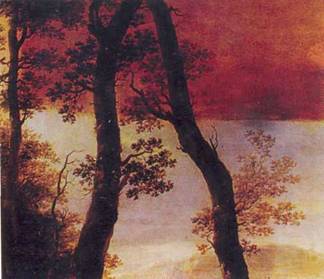 Фрагмент пейзажной картины в процессе удаления потемневшей лаковой пленки. Пример образно–колористического искажения подлинности произведения  в результате деградации  лака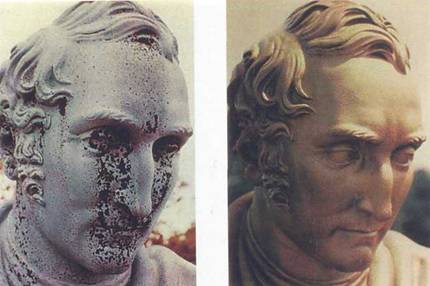 Бронзовая статуя Томаса Бентона. Сент–Луис, США. Фрагмент. Состояние до консервации (слева) и после удаления окислов бронзы (справа). Пример отрицательного эстетического эффекта патины времени16 Тақырып.  Қорларды ашық сақтауды ұйымдастырудың мәселелері. Музей заттарын тасымалдау.Мақсаты: научить правилам транспортировки и упаковки  музейных предметовКілт сөздер: құжаттау, реставратор, буып тиу актісі, жәшік, маркировкаҚысқаша мазмұны:     Тасымалдауға алынған музей заттарын арнайы комиссия немесе музей реставраторлары мұқият қарап шығады.       Кеңес немесе комиссия арнайы протокол толтырады, онда затты тасымалдауға және буып тиуге байланысты кеңестер ұсынылады.     Егер заттың жағдайы нашар деп, табылса, мамандардың берген кеңестері бойынша сақтық шаралары жасалады     Заттардың көлемі, салмағаы, жалу техникаы мен материалына қарай арнайы буып түйетін таралар немесе құралдар жасалады.     Ерекше құнды заттар мен сақталымы нашар заттар үшін арнай құралдар жасалады.     Тиым салынады:     а) көлемі, салмағаы, жалу техникаы мен материалына қарай әр түрлі заттарды бірге буып тиуге;     б) заттарды жұмсақ тараларға буып тиуге.     Буып тиу процесін реставраторлар қадағалап отырады, жауапкершілік солардың құзіретінде болады.       Буып тигенде заттарға зиян сәулелер, зиянкестер мен шаңдар тимеу керек. Тараның ішіне зат мықтап, қозғалып кетпейтіндей етіп орналастырылуы қажет.     Буып тиілген әрбір жәшікке арнайы буып тиу актісінің бір нұсқасы қойылады. Онда реставратор мен бас қор сақтаушының қолы қойылады.      Музей заттары арнайы стантарттарға сәйкес көліктерге салынады. Заттарды біртіндеп ретретімен артады және түсіреді. Қауіпсіздік шаралары қатаң сақталуы тиіс.      Затты қабылдап алғанда барлық жағдайы мұқият арнайы кітаптарға тіркеледі. Жәшіктерді қабылдап алған соң бір күн өткен соң ашады. Бірден аша салуға болмайдығ себебі зат жаңа ортаға үйренуі тиіс. Сондай-ақ жабық барлық режим нормалары сақталған бөлмелерде ашылады. Жәшіктерді ашқан соң актілері алынады және ондағы көрсеткіштері мен сипаттамары кітаптарға жазылады.     Заттар алынған соң тара мен жәшіктер құрғақ жерге қойылады. Олар үнемі дизинфекцияланып отырылады. Бұл шара міндетті түрде атқарылады себебі зиянкестер қалыптасу мүмкін. Бақылау сұрақтары:Музей заттарын тасымалдаудың ерекшеліктері?Музей заттаран буып тиуге кім жауапты?Әдебиеттер: Юренева Т.Ю. Музееведение, М., 2006; Шляхтина Л.М. Основы музейного дела, М., 2005Инвентарный №Раздел по классификацииСтарый инвентарный №КП №Негатив №Время и документ поступления      ФОТОГРАФИЯ